Грай у футбол!
Фізичне виховання учнів -  невід’ємна складова освіти, яка спрямована на формування фізичного, соціального та духовного здоров’я. Фізичне виховання забезпечує можливість набуття кожною дитиною необхідних науково - обґрунтованих знань про здоров’я  та засоби його зміцнення; методики організації змістовного дозвілля і спрямоване на формування фізичного, соціального та духовного здоров’я учнів вдосконалення їх фізичної та психічної підготовленості до ведення активного довготривалого життя та професійної діяльності.    За всіх часів саме здорові  духом і тілом люди складали опору суспільства, адже спорт не тільки дає здоров’я, він загартовує характер і волю.Саме в рамках фізичного виховання   протягом навчального року школах та за їх межами проводяться різні змагання, ігри, естафети  футбольні матчі.   Наприкінці минулого тижня, а саме 19 квітня 2012р. на футбольному полі  школи №2 відбулися матчі між командами шкіл м. Підгородного. Так як команд було чотири, то проводилося жеребкування і результати були такі:  команда школи №4 грала з командою школи №1, команда  школи №2 з командою школи №3. Першими на поле вийшли команди другої та третьої шкіл, де перемогу виборола школа №2, з рахунком 4:2. Через невеликий проміжок часу грали вже команди нашої школи та збірної школи №1. Після сорока хвилин напруженої гри, рахунок був 3:1 на користь школи №4. Отже, у фінал пройшли команди четвертої та першої шкіл. І ось тут розпочалося найцікавіше - це була боротьба за перемогу…Після  голу, на початку першого тайму, забитого командою супротивників  в наші ворота, уболівальники не на жарт злякались за свою улюблену команду, але наполегливість, згуртованість  та віра в перемогу  зробили своє… Через декілька хвилин команда школи №4 забила довгоочікуваний  гол, таким чином звела рахунок у нічию. Та після  вдалої та згуртованої гри своїх нападників у ворота супротивників потрапили ще два м’ячі, звівши шанси  команди другої школи нанівець . Як і в попередньому матчі збірна школи №4 здобула перемогу, з рахунком 3:1 і тим самим посіла перше місце серед шкіл м. Підгородного.         Ми  вдячні спортсменам школи №4 за вдалу гру, голеві передачі та забиті м’ячі гравцями Свістєльнікову  Олександру, Лисенкову Євгену та Криворучку Миколі. Бажаємо успіхів, наполегливості спортивної наснаги.   А також  хочеться подякувати командам інших шкіл за гідну та цікаву гру.                                         Марія Нємцева заступник директора з ВР, та  Віталій   Вінніков, учень 9 класу КЗ Підгороднеська СЗШ№4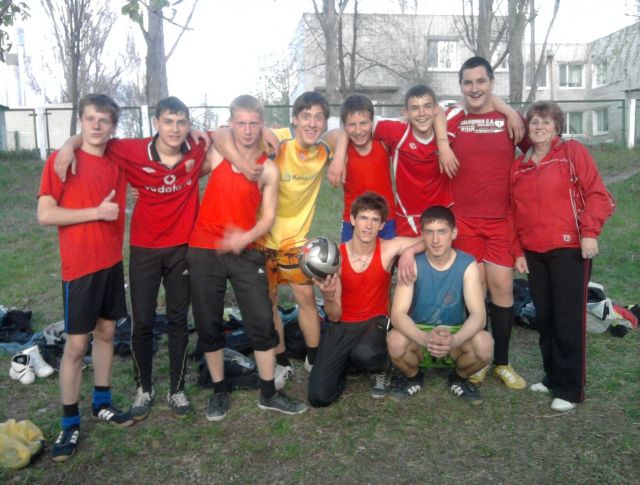 